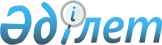 Солтүстік Қазақстан облысы Тайынша ауданының 2023-2025 жылдарға арналған бюджетін бекіту туралыСолтүстік Қазақстан облысы Тайынша ауданы мәслихатының 2022 жылғы 26 желтоқсандағы № 264 шешімі
      Ескерту. 01.01.2023 бастап қолданысқа енгізіледі - осы шешімнің 12-тармағымен.
      Қазақстан Республикасы Бюджет Кодексінің 9-бабының 2-тармағына, 75-бабына, "Қазақстан Республикасындағы жергілікті мемлекеттік басқару және өзін-өзі басқару туралы" Қазақстан Республикасының Заңының 6-бабына сәйкес Солтүстік Қазақстан облысы Тайынша ауданының мәслихаты ШЕШТІ:
      1. Солтүстік Қазақстан облысы Тайынша ауданының 2023-2025 жылдарға арналған бюджеті тиісінше осы шешімге 1, 2, 3 және 4-қосымшаларға сәйкес, оның ішінде 2023 жылға мынадай көлемдерде бекітілсін:
      1) кірістер – 8327204,4 мың теңге:
      салықтық түсімдер - 2120370 мың теңге;
      салықтық емес түсімдер - 27874 мың теңге;
      негізгі капиталды сатудан түсетін түсімдер - 25823 мың теңге;
      трансферттер түсімі – 6153137,4 мың теңге;
      2) шығындар – 8613374,2 мың теңге;
      3) таза бюджеттік кредиттеу – 45449,8 мың теңге:
      бюджеттік кредиттер – 67275,8 мың теңге;
      бюджеттік кредиттерді өтеу - 21826 мың теңге;
      4) қаржы активтерімен операциялар бойынша сальдо - 0 мың теңге:
      қаржы активтерін сатып алу - 0 мың теңге; 
      мемлекеттің қаржы активтерін сатудан түсетін түсімдер - 0 мың теңге;
      5) бюджет тапшылығы (профициті) - -331619,6 мың теңге;
      6) бюджет тапшылығын қаржыландыру (профицитін пайдалану) – 331619,6 мың теңге:
      қарыздар түсімі - 267275 мың теңге;
      қарыздарды өтеу - 21826 мың теңге;
      бюджет қаражатының пайдаланылатын қалдықтары – 86169,8 теңге.
      Ескерту. 1-тармақ жаңа редакцияда - Солтүстік Қазақстан облысы Тайынша ауданы мәслихатының 04.05.2023 № 7 (01.01.2023 бастап қолданысқа енгізіледі); 14.07.2023 № 47 (01.01.2023 бастап қолданысқа енгізіледі); 15.09.2023 № 57 (01.01.2023 бастап қолданысқа енгізіледі) ; 13.11.2023 № 75 (01.01.2023 бастап қолданысқа енгізіледі) шешімдерімен.


      2. 2023 жылға арналған аудандық бюджеттің кірістері Қазақстан Республикасының Бюджет кодексіне сәйкес келесі салықтық түсімдер есебінен қалыптастырылатыны белгіленсін:
      1) аудандық маңызы бар қаланың, ауылдың, кенттің аумағында мемлекеттік кіріс органдарында тіркеу есебіне қою кезінде мәлімделген орналасқан жеке тұлғалардың дербес салық салуға жататын кірістер бойынша жеке табыс салығын қоспағанда, облыстық мәслихат белгілеген кірістерді бөлу нормативтері бойынша жеке табыс салығы:
      тұрған жері - жеке кәсіпкер, жекеше нотариус, жеке сот орындаушысы, адвокат, кәсіби медиатор үшін;
      тұрғылықты жері-қалған жеке тұлғалар үшін;
      1-1) Қазақстан Республикасының заңдарына сәйкес бірыңғай жиынтық төлемді төлеген жеке тұлғалардан облыстық мәслихат белгілеген кірістерді бөлу нормативтері бойынша алынатын жеке табыс салығы; 
      1-2) бюджеттi атқару жөнiндегi орталық уәкілетті органмен бірлесіп мемлекеттiк жоспарлау жөнiндегi орталық уәкілетті орган бекітетін тізбе бойынша ірі кәсіпкерлік субъектілерінен түсетін түсімдерді және мұнай секторы ұйымдарынан түсетін түсімдерді қоспағанда, келіп түскен салықтық аударымдардың кемінде елу пайызы мөлшерінде облыстық мәслихат белгілеген кірістерді бөлу нормативтері бойынша корпоративтік табыс салығы; 
      2) облыстық мәслихат белгілеген кірістерді бөлу нормативтері бойынша әлеуметтік салық;
      3) аудандық маңызы бар қаланың, ауылдың, кенттің, ауылдық округтің аумағындағы осы салықты салу объектілері бойынша жеке тұлғалардың мүлкіне салынатын салықты қоспағанда, жеке және заңды тұлғалардың, дара кәсіпкерлердің мүлкіне салынатын салық;
      4) бензинге (авиациялықты қоспағанда) және дизель отынына арналған акциз;
      5) аудандық маңызы бар қаланың, ауылдың, кенттің аумағындағы жер учаскелерін қоспағанда, жер учаскелерін пайдаланғаны үшін төлемақы;
      6) жекелеген қызмет түрлерімен айналысу құқығы үшін лицензиялық алым;
      7) жекелеген қызмет түрлерімен айналысуға арналған лицензияларды пайдаланғаны үшін төлемақылар;
      8) коммерциялық ұйымдар болып табылатын заңды тұлғаларды, олардың филиалдары мен өкілдіктерін қоспағанда, заңды тұлғаларды мемлекеттік тіркегені және филиалдар мен өкілдіктерді есептік тіркегені, сондай-ақ оларды қайта тіркегені үшін алым;
      9) көлік құралдарын мемлекеттік тіркегені, сондай-ақ оларды қайта тіркегені үшін алым;
      10) консулдық алымнан және республикалық бюджетке есептелетін мемлекеттік баждардан басқа, мемлекеттік баждар.
      3. 2023 жылға арналған аудандық бюджеттің кірістері келесі салықтық емес түсімдер есебінен қалыптасатыны белгіленсін:
      аудан әкімдігінің шешімі бойынша құрылған коммуналдық мемлекеттік кәсіпорындардың таза кірісі бөлігінің түсімдері;
      аудандық маңызы бар қала, ауыл, ауылдық округ әкімдерінің басқаруындағы ауданның коммуналдық меншік мүлкін жалға беруден түсетін кірістерді қоспағанда, ауданның коммуналдық меншік мүлкін жалға беруден түсетін кірістер;
      аудандық бюджеттен берілген кредиттер бойынша сыйақылар;
      аудандық бюджетке түсетін салықтық емес басқа да түсімдер.
      4. Аудандық бюджеттің кірістері негізгі капиталды сатудан түсетін түсімдер есебінен қалыптасатыны белгіленсін.
      5. 2023 жылға арналған облыстық бюджеттен аудандық бюджетке берілетін бюджеттік субвенциялар 774277 мың теңге сомасында белгіленсін.
      6. 2023 жылға арналған аудандық бюджетте аудандық бюджеттен ауылдық округтердің бюджеттеріне берілетін субвенциялар көлемі 244263 мың теңге сомасында көзделсін, оның ішінде:
      Абай ауылдық округіне - 13841 мың теңге;
      Алабота ауылдық округіне - 10445 мың теңге;
      Амандық ауылдық округіне - 12390 мың теңге;
      Большеизюм ауылдық округіне - 12070 мың теңге;
      Донецк ауылдық округіне - 14011 мың теңге;
      Драгомиров ауылдық округіне - 13510 мың теңге;
      Зеленогай ауылдық округіне - 13052 мың теңге;
      Келлер ауылдық округіне - 15300 мың теңге;
      Киров ауылдық округіне - 14556 мың теңге;
      Краснополян ауылдық округіне - 11426 мың теңге;
      Летовочный ауылдық округіне - 17821 мың теңге;
      Мирновка ауылдық округіне - 16028 мың теңге;
      Рощин ауылдық округіне - 8243 мың теңге;
      Теңдік ауылдық округіне-9817 мың теңге;
      Тихоокеанск ауылдық округіне-9279 мың теңге;
      Чермошнян ауылдық округіне - 17780 мың теңге;
      Чкалов ауылдық округіне - 17653 мың теңге;
      Яснополян ауылдық округіне - 17041 мың теңге.
      6-1. Осы шешімге 4-қосымшаға сәйкес 2023 жылғы 1 қаңтарға қалыптасқан бюджет қаражатының бос қалдықтары және 2022 жылы республикалық және облыстық бюджеттерден пайдаланылмаған (толық пайдаланылмаған) нысаналы трансферттерді қайтару есебінен 2023 жылға арналған аудандық бюджет шығыстары көзделсін.
      Ескерту. Шешім 6-1-тармақпен толықтырылды - Солтүстік Қазақстан облысы Тайынша ауданы мәслихатының 04.05.2023 № 7 (01.01.2023 бастап қолданысқа енгізіледі) шешімімен.


      7. 2023 жылға арналған аудандық бюджет шығыстарында Қазақстан Республикасының Ұлттық қорынан нысаналы трансферттер түсімдері көзделсін. Қазақстан Республикасының Ұлттық қорынан көрсетілген нысаналы трансферттерді бөлу "Солтүстік Қазақстан облысы Тайынша ауданының 2023-2025 жылдарға арналған бюджетін бекіту туралы" Солтүстік Қазақстан облысы Тайынша ауданы әкімдігінің "Солтүстік Қазақстан облысы Тайынша ауданы мәслихатының шешімін іске асыру туралы" қаулысымен айқындалады.
      8. 2023 жылға арналған аудандық бюджет шығыстарында облыстық бюджеттен нысаналы трансферттер түсімдері көзделсін. Облыстық бюджеттен көрсетілген нысаналы трансферттерді бөлу "Солтүстік Қазақстан облысы Тайынша ауданының 2023-2025 жылдарға арналған бюджетін бекіту туралы" Солтүстік Қазақстан облысы Тайынша ауданы әкімдігінің "Солтүстік Қазақстан облысы Тайынша ауданы мәслихатының шешімін іске асыру туралы" қаулысымен айқындалады.
      9. 2023 жылға арналған аудандық бюджет шығыстарында аудандық бюджеттен ауылдық округтер мен Тайынша қаласының бюджеттеріне нысаналы трансферттер түсімдері көзделсін. Көрсетілген нысаналы трансферттерді аудандық бюджеттен бөлу Солтүстік Қазақстан облысы Тайынша ауданы әкімдігінің "Солтүстік Қазақстан облысы Тайынша ауданының 2023-2025 жылдарға арналған бюджетін бекіту туралы" "Солтүстік Қазақстан облысы Тайынша ауданы мәслихатының шешімін іске асыру туралы" қаулысымен айқындалады.
      10. Солтүстік Қазақстан облысы Тайынша ауданының жергілікті атқарушы органының 2023 жылға арналған резерві 49143 мың теңге сомасында бекітілсін.
      11. 2023 жылға арналған аудандық бюджетте Солтүстік Қазақстан облысы Тайынша ауданының ауылдық елді мекендеріне жұмыс істеу және тұру үшін келген ауылдық округтер әкімдері аппараттарының мемлекеттік қызметшілеріне денсаулық сақтау, білім беру, әлеуметтік қамсыздандыру, мәдениет, спорт және агроөнеркәсіптік кешен саласындағы мамандарды әлеуметтік қолдау шараларын іске асыруға республикалық бюджеттен бюджеттік кредиттер көзделсін.
      12. Осы шешім 2023 жылғы 1 қаңтардан бастап қолданысқа енгізіледі.  2023 жылға арналған Солтүстік Қазақстан облысы Тайынша ауданының бюджеті
      Ескерту. 1-қосымша жаңа редакцияда - Солтүстік Қазақстан облысы Тайынша ауданы мәслихатының 04.05.2023 № 7 (01.01.2023 бастап қолданысқа енгізіледі); 14.07.2023 № 47 (01.01.2023 бастап қолданысқа енгізіледі); 15.09.2023 № 57 (01.01.2023 бастап қолданысқа енгізіледі) ; 13.11.2023 № 75 (01.01.2023 бастап қолданысқа енгізіледі) шешімдерімен. 2024 жылға арналған Солтүстік Қазақстан облысы Тайынша ауданының бюджеті
      Ескерту. 2-қосымша жаңа редакцияда - Солтүстік Қазақстан облысы Тайынша ауданы мәслихатының 13.11.2023 № 75 (01.01.2023 бастап қолданысқа енгізіледі) шешімімен. 2025 жылға арналған Солтүстік Қазақстан облысы Тайынша ауданының бюджеті
      Ескерту. 3-қосымша жаңа редакцияда - Солтүстік Қазақстан облысы Тайынша ауданы мәслихатының 13.11.2023 № 75 (01.01.2023 бастап қолданысқа енгізіледі) шешімімен.
      Солтүстік Қазақстан oблысы
      Тайынша ауданы мәслихатының
      2022 жылғы 26 желтоқсандағы
      № 264 шешіміне
      4-қосымша
      2023 жылғы 1 қаңтарға қалыптасқан бюджет қаражатының бос қалдықтары және 2022 жылы республикалық және облыстық бюджеттерден пайдаланылмаған (толық пайдаланылмаған) нысаналы трансферттерді қайтару есебінен 2023 жылға арналған аудандық бюджет шығыстары
      Ескерту. Шешім 4-қосымшамен толықтырылды - Солтүстік Қазақстан облысы Тайынша ауданы мәслихатының 04.05.2023 № 7 (01.01.2023 бастап қолданысқа енгізіледі) шешімімен.
					© 2012. Қазақстан Республикасы Әділет министрлігінің «Қазақстан Республикасының Заңнама және құқықтық ақпарат институты» ШЖҚ РМК
				
      Солтүстік Қазақстан облысы Тайынша ауданымәслихатының хатшысы 

С. Бекшенов
Солтүстік Қазақстан облысыТайынша ауданы мәслихатының2022 жылғы 26 желтоқсандағы№ 264 шешіміне1-қосымша
Санаты
Санаты
Санаты
Атауы
Сомасы, мың теңге
Сыныбы
Сыныбы
Атауы
Сомасы, мың теңге
Кіші сыныбы
Атауы
Сомасы, мың теңге
1) Кірістер
8327204,4
1
Салықтық түсімдер
2120370
01
Табыс салығы 
380515
1
Корпоративтік табыс салығы
369015
2
Жеке табыс салығы
11500
03
Әлеуметтік салық
1179154
1
Әлеуметтік салық
1179154
04
Меншікке салынатын салықтар
274969
1
Мүлікке салынатын салықтар
274969
05
Тауарларға, жұмыстарға және қызметтерге салынатын ішкі салықтар
255711
2
Акциздер
8233
3
Табиғи және басқа да ресурстарды пайдаланғаны үшін түсетін түсімдер
221106
4
Кәсіпкерлік және кәсіби қызметті жүргізгені үшін алынатын алымдар 
26372
08
Заңдық маңызы бар әрекеттерді жасағаны және (немесе) оған уәкілеттігі бар мемлекеттік органдар немесе лауазымды адамдар құжаттар бергені үшін алынатын міндетті төлемдер
30021
1
Мемлекеттік баж
30021
2
Салықтық емес түсімдер
27874
01
Мемлекеттік меншіктен түсетін кірістер
12903
5
Мемлекет меншігіндегі мүлікті жалға беруден түсетін кірістер
12677
7
Мемлекеттік бюджеттен берілген кредиттер бойынша сыйақылар
58
9
Мемлекет меншігінен түсетін басқа да кірістер 
168
03
Мемлекеттік бюджеттен қаржыландырылатын мемлекеттік мекемелер ұйымдастыратын мемлекеттік сатып алуды өткізуден түсетін ақша түсімдері 
168
1
Мемлекеттік бюджеттен қаржыландырылатын мемлекеттік мекемелер ұйымдастыратын мемлекеттік сатып алуды өткізуден түсетін ақша түсімдері 
168
04
Мемлекеттік бюджеттен қаржыландырылатын, сондай-ақ Қазақстан Республикасы Ұлттық Банкінің бюджетінен (шығыстар сметасынан) ұсталатын және қаржыландырылатын мемлекеттік мекемелер салатын айыппұлдар, өсімпұлдар, санкциялар, өндіріп алулар
512
1
Мұнай секторы ұйымдарынан және Жәбірленушілерге өтемақы қорына түсетін түсімдерді қоспағанда, мемлекеттік бюджеттен қаржыландырылатын, сондай-ақ Қазақстан Республикасы Ұлттық Банкінің бюджетінен (шығыстар сметасынан) ұсталатын және қаржыландырылатын мемлекеттік мекемелер салатын айыппұлдар, өсімпұлдар, санкциялар, өндіріп алулар
512
06
Басқа да салықтық емес түсiмдер 
14291
1
Басқа да салықтық емес түсімдер
14291
3
Негізгі капиталды сатудан түсетін түсімдер
25823
01
Мемлекеттік мекемелерге бекітілген мемлекеттік мүлікті сату
25823
1
Мемлекеттік мекемелерге бекітілген мемлекеттік мүлікті сату
25823
4
Трансферттердің түсімдері
6153137,4
01
Төмен тұрған мемлекеттiк басқару органдарынан трансферттер 
235,1
3
Аудандық маңызы бар қалалардың, ауылдардың, кенттердің, ауылдық округтардың бюджеттерінен трансферттер
235,1
02
Мемлекеттiк басқарудың жоғары тұрған органдарынан түсетiн трансферттер
6152902,3
2
Облыстық бюджеттен түсетiн трансферттер
6152902,3
Функционалдық топ
Функционалдық топ
Функционалдық топ
Атауы
Сомасы, мың теңге
Бюджеттік бағдарламалардың әкімшісі
Бюджеттік бағдарламалардың әкімшісі
Атауы
Сомасы, мың теңге
Бағдарлама
Атауы
Сомасы, мың теңге
2) Шығындар
8613374,2
01
Жалпы сипаттағы мемлекеттiк қызметтер
1635568,6
112
Аудан (облыстық маңызы бар қала) мәслихатының аппараты
43943
001
Аудан (облыстық маңызы бар қала) мәслихатының қызметін қамтамасыз ету жөніндегі қызметтер
43943
122
Аудан (облыстық маңызы бар қала) әкімінің аппараты 
298570,3
001
Аудан (облыстық маңызы бар қала) әкімінің қызметін қамтамасыз ету жөніндегі қызметтер
244402
003
Мемлекеттік органның күрделі шығыстары
33924,3
113
Төменгі тұрған бюджеттерге берілетін нысаналы ағымдағы трансферттер
20244
459
Ауданның (облыстық маңызы бар қаланың) экономика және қаржы бөлімі
326745,3
001
Ауданның (облыстық маңызы бар қаланың) экономикалық саясатын қалыптастыру мен дамыту, мемлекеттік жоспарлау, бюджеттік атқару және коммуналдық меншігін басқару саласындағы мемлекеттік саясатты іске асыру жөніндегі қызметтер
92752
003
Салық салу мақсатында мүлікті бағалауды жүргізу
2135
010
Жекешелендіру, коммуналдық меншікті басқару, жекешелендіруден кейінгі қызмет және осыған байланысты дауларды реттеу
1899
015
Мемлекеттік органның күрделі шығыстары
1200
113
Төменгі тұрған бюджеттерге берілетін нысаналы ағымдағы трансферттер
228759,3
495
Ауданның (облыстық маңызы бар қаланың) сәулет, құрылыс, тұрғын үй-коммуналдық шаруашылығы, жолаушылар көлігі және автомобиль жолдары бөлімі
966310
001
Жергілікті деңгейде сәулет, құрылыс, тұрғын үй-коммуналдық шаруашылық, жолаушылар көлігі және автомобиль жолдары саласындағы мемлекеттік саясатты іске асыру жөніндегі қызметтер
61915
003
Мемлекеттік органның күрделі шығыстары
10500
113
Мемлекеттік органның күрделі шығыстары
893895
02
Қорғаныс
36854
122
Аудан (облыстық маңызы бар қала) әкімінің аппараты 
36854
005
Жалпыға бірдей әскери міндетті атқару шеңберіндегі іс-шаралар
16429
006
Аудан (облыстық маңызы бар қала) ауқымындағы төтенше жағдайлардың алдын алу және оларды жою
3523
007
Аудандық (қалалық) ауқымдағы дала өрттерiнiң, сондай-ақ мемлекеттiк өртке қарсы қызмет органдары құрылмаған елдi мекендерде өрттердiң алдын алу және оларды сөндiру жөнiндегi iс-шаралар
16902
03
Қоғамдық тәртіп, қауіпсіздік, құқықтық, сот, қылмыстық-атқару қызметі
4710
495
Ауданның (облыстық маңызы бар қаланың) сәулет, құрылыс, тұрғын үй-коммуналдық шаруашылығы, жолаушылар көлігі және автомобиль жолдары бөлімі
4710
019
Елдi мекендерде жол қозғалысы қауiпсiздiгiн қамтамасыз ету
4710
06
Әлеуметтiк көмек және әлеуметтiк қамсыздандыру
757690,9
451
Ауданның (облыстық маңызы бар қаланың) жұмыспен қамту және әлеуметтік бағдарламалар бөлімі
757690,9
001
Жергілікті деңгейде халық үшін әлеуметтік бағдарламаларды жұмыспен қамтуды қамтамасыз етуді іске асыру саласындағы мемлекеттік саясатты іске асыру жөніндегі қызметтер
57100
002
Жұмыспен қамту бағдарламасы
102955,2
004
Ауылдық жерлерде тұратын денсаулық сақтау, білім беру, әлеуметтік қамтамасыз ету, мәдениет, спорт және ветеринар мамандарына отын сатып алуға Қазақстан Республикасының заңнамасына сәйкес әлеуметтік көмек көрсету
9100
005
Мемлекеттік атаулы әлеуметтік көмек
32329
006
Тұрғын үйге көмек көрсету
812
007
Жергілікті өкілетті органдардың шешімі бойынша мұқтаж азаматтардың жекелеген топтарына әлеуметтік көмек
95127
010
Үйден тәрбиеленіп оқытылатын мүгедектігі бар балаларды материалдық қамтамасыз ету
2484
011
Жәрдемақыларды және басқа да әлеуметтік төлемдерді есептеу, төлеу мен жеткізу бойынша қызметтерге ақы төлеу
1329
014
Мұқтаж азаматтарға үйде әлеуметтік көмек көрсету
230410
017
Оңалтудың жеке бағдарламасына сәйкес мұқтаж мүгедектігі бар адамдарды протездік-ортопедиялық көмек, сурдотехникалық құралдар, тифлотехникалық құралдар, санаторий-курорттық емделу, мiндеттi гигиеналық құралдармен қамтамасыз ету, арнаулы жүрiп-тұру құралдары, жеке көмекшінің және есту бойынша мүгедектігі бар адамдарға қолмен көрсететiн тіл маманының қызметтері мен қамтамасыз ету
150525,3
021
Мемлекеттік органның күрделі шығыстары
5376
023
Жұмыспен қамту орталықтарының қызметін қамтамасыз ету
43334,5
054
Үкіметтік емес ұйымдарда мемлекеттік әлеуметтік тапсырысты орналастыру
500
061
Жұмыс күшінің ұтқырлығын арттыру үшін адамдардың ерікті түрде қоныс аударуына жәрдемдесу
26308,9
07
Тұрғын үй-коммуналдық шаруашылық
1635353,9
495
Ауданның (облыстық маңызы бар қаланың) сәулет, құрылыс, тұрғын үй-коммуналдық шаруашылығы, жолаушылар көлігі және автомобиль жолдары бөлімі
1635353,9
007
Коммуналдық тұрғын үй қорының тұрғын үйін жобалау және (немесе) салу, реконструкциялау
200000
008
Мемлекеттік тұрғын үй қорын сақтауды үйымдастыру
25300
013
Коммуналдық шаруашылықты дамыту
14000
016
Сумен жабдықтау және су бұру жүйесінің жұмыс істеуі
42030,6
025
Елді мекендердегі көшелерді жарықтандыру
163000
026
Ауданның (облыстық маңызы бар қаланың) коммуналдық меншігіндегі жылу желілерін пайдалануды ұйымдастыру
50000
028
Жерлеу орындарын ұстау және туыстары жоқ адамдарды жерлеу
484
031
Елдi мекендердiң санитариясын қамтамасыз ету
13000
058
Ауылдық елді мекендердегі сумен жабдықтау және су бұру жүйелерін дамыту
1127539,3
08
Мәдениет, спорт, туризм және ақпараттық кеңістік
460461,3
456
Ауданның (облыстық маңызы бар қаланың) ішкі саясат бөлімі
58586
001
Мәдени-демалыс жұмысын қолдау Жергілікті деңгейде ақпарат, мемлекеттілікті нығайту және азаматтардың әлеуметтік сенімділігін қалыптастыру саласында мемлекеттік саясатты іске асыру жөніндегі қызметтер
25650
002
Мемлекеттік ақпараттық саясат жүргізу жөніндегі қызметтер
21424
003
Жастар саясаты саласында іс-шараларды іске асыру 
10512
006
Мемлекеттік органның күрделі шығыстары
1000
457
Ауданның (облыстық маңызы бар қаланың) мәдениет, тілдерді дамыту, дене шынықтыру және спорт бөлімі
308010,4
001
Жергілікті деңгейде мәдениет, тілдерді дамыту, дене шынықтыру және спорт саласында мемлекеттік саясатты іске асыру жөніндегі қызметтер
36685
003
Мәдени-демалыс жұмысын қолдау
60114,7
006
Аудандық (қалалық) кiтапханалардың жұмыс iстеуi
175097
007
Мемлекеттiк тiлдi және Қазақстан халқының басқа да тiлдерін дамыту
1215
009
Аудандық (облыстық маңызы бар қалалық) деңгейде спорттық жарыстар өткiзу
8238,4
010
Әртүрлi спорт түрлерi бойынша аудан (облыстық маңызы бар қала) құрама командаларының мүшелерiн дайындау және олардың облыстық спорт жарыстарына қатысуы
14452
032
Ведомстволық бағыныстағы мемлекеттік мекемелер мен ұйымдардың күрделі шығыстары
4325,3
113
Төменгі тұрған бюджеттерге берілетін нысаналы ағымдағы трансферттер
7883
495
Ауданның (облыстық маңызы бар қаланың) сәулет, құрылыс, тұрғын үй-коммуналдық шаруашылығы, жолаушылар көлігі және автомобиль жолдары бөлімі
93864,9
021
Cпорт объектілерін дамыту
93864,9
10
Ауыл, су, орман, балық шаруашылығы, ерекше қорғалатын табиғи аумақтар, қоршаған ортаны және жануарлар дүниесін қорғау, жер қатынастары 
141932,5
459
Ауданның (облыстық маңызы бар қаланың) экономика және қаржы бөлімі
24923,5
099
Мамандарға әлеуметтік қолдау көрсету жөніндегі шараларды іске асыру
24923,5
462
Ауданның (облыстық маңызы бар қаланың) ауыл шаруашылығы бөлімі
75063
001
Жергілікті деңгейде ауыл шаруашылығы саласындағы мемлекеттік саясатты іске асыру жөніндегі қызметтер
51083
006
Мемлекеттік органның күрделі шығыстары
500
113
Төменгі тұрған бюджеттерге берілетін нысаналы ағымдағы трансферттер
23480
463
Ауданның (облыстық маңызы бар қаланың) жер қатынастары бөлімі 
41946
001
Аудан (облыстық манызы бар қала) аумағында жер қатынастарын реттеу саласындағы мемлекеттік саясатты іске асыру жөніндегі қызметтер
40930
113
Төменгі тұрған бюджеттерге берілетін нысаналы ағымдағы трансферттер
1016
11
Өнеркәсіп, сәулет, қала құрылысы және құрылыс қызметі
89374
495
Ауданның (облыстық маңызы бар қаланың) сәулет, құрылыс, тұрғын үй-коммуналдық шаруашылығы, жолаушылар көлігі және автомобиль жолдары бөлімі
89374
005
Аудан аумағының қала құрылысын дамытудың кешенді схемаларын және елді мекендердің бас жоспарларын әзірлеу
89374
12
Көлік және коммуникация
3095062
495
Ауданның (облыстық маңызы бар қаланың) сәулет, құрылыс, тұрғын үй-коммуналдық шаруашылығы, жолаушылар көлігі және автомобиль жолдары бөлімі
3095062
023
Автомобиль жолдарының жұмыс істеуін қамтамасыз ету
60407
034
Көлiк инфрақұрылымының басым жобаларын іске асыру
3014646
039
Әлеуметтік маңызы бар қалалық (ауылдық), қала маңындағы және ауданішілік қатынастар бойынша жолаушылар тасымалдарын субсидиялау
20009
13
Бларасқа
389903,2
459
Ауданның (облыстық маңызы бар қаланың) экономика және қаржы бөлімі
13538,5
012
Ауданның (облыстық маңызы бар қаланың) жергілікті атқарушы органының резерві
13538,5
469
Ауданның (облыстық маңызы бар қаланың) кәсіпкерлік бөлімі
27709
001
Жергілікті деңгейде кәсіпкерлікті дамыту саласындағы мемлекеттік саясатты іске асыру жөніндегі қызметтер
27309
004
Мемлекеттік органның күрделі шығыстары
400
495
Ауданның (облыстық маңызы бар қаланың) сәулет, құрылыс, тұрғын үй-коммуналдық шаруашылығы, жолаушылар көлігі және автомобиль жолдары бөлімі
348655,7
079
"Ауыл-Ел бесігі" жобасы шеңберінде ауылдық елді мекендердегі әлеуметтік және инженерлік инфрақұрылымдарды дамыту
348655,7
15
Трансферттер
366405,3
459
Ауданның (облыстық маңызы бар қаланың) экономика және қаржы бөлімі
366405,3
006
Пайдаланылмаған (толық пайдаланылмаған) нысаналы трансферттерді қайтару
444,5
024
Заңнаманы өзгертуге байланысты жоғары тұрған бюджеттің шығындарын өтеуге төменгі тұрған бюджеттен ағымдағы нысаналы трансферттер
100255,4
038
Субвенциялар
244263
054
Қазақстан Республикасының Ұлттық қорынан берілетін нысаналы трансферт есебінен республикалық бюджеттен бөлінген пайдаланылмаған (түгел пайдаланылмаған) нысаналы трансферттердің сомасын қайтару
21442,4
3) Таза бюджеттік кредиттеу
45449,8
Бюджеттік кредиттер
67275,8
10
Ауыл, су, орман, балық шаруашылығы, ерекше қорғалатын табиғи аумақтар, қоршаған ортаны және жануарлар дүниесін қорғау, жер қатынастары 
67275,8
459
Ауданның (облыстық маңызы бар қаланың) экономика және қаржы бөлімі
67275,8
018
Мамандарды әлеуметтік қолдау шараларын іске асыру үшін бюджеттік кредиттер
67275,8
Санаты
Санаты
Санаты
Атауы
 Сомасы, 
 мың теңге
Сыныбы
Сыныбы
Атауы
 Сомасы, 
 мың теңге
Кіші сыныбы
Атауы
 Сомасы, 
 мың теңге
5
Бюджеттік кредиттерді өтеу
21826
01
Бюджеттік кредиттерді өтеу
21826
1
Мемлекеттік бюджеттен берілген бюджеттік кредиттерді өтеу
21826
Функционалдық топ
Функционалдық топ
Функционалдық топ
Атауы
 Сомасы, 
 мың теңге 
Бюджеттік бағдарламалардың әкімшісі
Бюджеттік бағдарламалардың әкімшісі
Атауы
 Сомасы, 
 мың теңге 
Бағдарлама
Атауы
 Сомасы, 
 мың теңге 
4) Қаржы активтерімен операциялар бойынша сальдо
0
Санаты
Санаты
Санаты
Атауы
 Сомасы, 
 мың теңге 
Сыныбы
Сыныбы
Атауы
 Сомасы, 
 мың теңге 
Кіші сыныбы
Атауы
 Сомасы, 
 мың теңге 
6
Мемлекеттің қаржы активтерін сатудан түсетін түсімдер 
0
01
Мемлекеттің қаржы активтерін сатудан түсетін түсімдер
0
1
Қаржы активтерін ел ішінде сатудан түсетін түсімдер
0
5) Бюджет тапшылығы (профициті)
-331619,6
6) Бюджет тапшылығын қаржыландыру (профицитін пайдалану)
331619,6
7
Қарыздар түсімдері
267275
01
Мемлекеттік ішкі қарыздар
267275
2
Қарыз алу келісім-шарттары
267275
Функционалдық топ
Функционалдық топ
Функционалдық топ
Атауы
 Сомасы, 
 мың теңге 
Бюджеттік бағдарламалардың әкімшісі
Бюджеттік бағдарламалардың әкімшісі
Атауы
 Сомасы, 
 мың теңге 
Бағдарлама
Атауы
 Сомасы, 
 мың теңге 
14
Борышқа қызмет көрсету
58,5
459
Ауданның (облыстық маңызы бар қаланың) экономика және қаржы бөлімі
58,5
021
Жергілікті атқарушы органдардың облыстық бюджеттен қарыздар бойынша сыйақылар мен өзге де төлемдерді төлеу бойынша борышына қызмет көрсету
58,5
16
Қарыздарды өтеу
21826
459
Ауданның (облыстық маңызы бар қаланың) экономика және қаржы бөлімі
21826
005
Жергілікті атқарушы органның жоғары тұрған бюджет алдындағы борышын өтеу
21826
Санаты
Санаты
Санаты
Атауы
 Сомасы, 
 мың теңге 
Сыныбы
Сыныбы
Атауы
 Сомасы, 
 мың теңге 
Кіші сыныбы
Атауы
 Сомасы, 
 мың теңге 
8
Бюджет қаражатының пайдаланылатын қалдықтары
86169,8
01
Бюджет қаражаты қалдықтары
86169,8
1
Бюджет қаражатының бос қалдықтары
86169,8Солтүстік Қазақстан облысыТайынша ауданы мәслихатының2022 жылғы 26 желтоқсандағы№ 264 шешіміне2-қосымша
Санаты
Санаты
Санаты
Атауы
Сомасы, мың теңге
Сыныбы
Сыныбы
Атауы
Сомасы, мың теңге
Кіші сыныбы
Атауы
Сомасы, мың теңге
1) Кірістер
2920929
1
Салықтық түсімдер
2473836
01
Табыс салығы 
367120
1
Корпоративтік табыс салығы
363462
2
Жеке табыс салығы
3658
03
Әлеуметтік салық
1459413
1
Әлеуметтік салық
1459413
04
Меншікке салынатын салықтар
271668
1
Мүлікке салынатын салықтар
271668
05
Тауарларға, жұмыстарға және қызметтерге салынатын ішкі салықтар
320084
2
Акциздер
8603
3
Табиғи және басқа да ресурстарды пайдаланғаны үшін түсетін түсімдер
282406
4
Кәсіпкерлік және кәсіби қызметті жүргізгені үшін алынатын алымдар 
29075
08
Заңдық маңызы бар әрекеттерді жасағаны және (немесе) оған уәкілеттігі бар мемлекеттік органдар немесе лауазымды адамдар құжаттар бергені үшін алынатын міндетті төлемдер
55551
1
Мемлекеттік баж
55551
2
Салықтық емес түсімдер
21615
01
Мемлекеттік меншіктен түсетін кірістер
13004
5
Мемлекет меншігіндегі мүлікті жалға беруден түсетін кірістер
10743
7
Мемлекеттік бюджеттен берілген кредиттер бойынша сыйақылар
54
9
Мемлекет меншігінен түсетін басқа да кірістер 
2207
03
Мемлекеттік бюджеттен қаржыландырылатын мемлекеттік мекемелер ұйымдастыратын мемлекеттік сатып алуды өткізуден түсетін ақша түсімдері 
411
1
Мемлекеттік бюджеттен қаржыландырылатын мемлекеттік мекемелер ұйымдастыратын мемлекеттік сатып алуды өткізуден түсетін ақша түсімдері 
411
04
Мемлекеттік бюджеттен қаржыландырылатын, сондай-ақ Қазақстан Республикасы Ұлттық Банкінің бюджетінен (шығыстар сметасынан) ұсталатын және қаржыландырылатын мемлекеттік мекемелер салатын айыппұлдар, өсімпұлдар, санкциялар, өндіріп алулар
3121
1
Мұнай секторы ұйымдарынан және Жәбірленушілерге өтемақы қорына түсетін түсімдерді қоспағанда, мемлекеттік бюджеттен қаржыландырылатын, сондай-ақ Қазақстан Республикасы Ұлттық Банкінің бюджетінен (шығыстар сметасынан) ұсталатын және қаржыландырылатын мемлекеттік мекемелер салатын айыппұлдар, өсімпұлдар, санкциялар, өндіріп алулар
3121
06
Басқа да салықтық емес түсiмдер 
5079
1
Басқа да салықтық емес түсімдер
5079
3
Негізгі капиталды сатудан түсетін түсімдер
26985
01
Мемлекеттік мекемелерге бекітілген мемлекеттік мүлікті сату
26985
1
Мемлекеттік мекемелерге бекітілген мемлекеттік мүлікті сату
26985
4
Трансферттердің түсімдері
398493
01
Төмен тұрған мемлекеттiк басқару органдарынан трансферттер 
42782
3
Аудандық маңызы бар қалалардың, ауылдардың, кенттердің, ауылдық округтардың бюджеттерінен трансферттер
42782
02
Мемлекеттiк басқарудың жоғары тұрған органдарынан түсетiн трансферттер
355711
2
Облыстық бюджеттен түсетiн трансферттер
355711
Функционалдық топ
Функционалдық топ
Функционалдық топ
Атауы
Сомасы, мың теңге
Бюджеттік бағдарламалардың әкімшісі
Бюджеттік бағдарламалардың әкімшісі
Атауы
Сомасы, мың теңге
Бағдарлама
Атауы
Сомасы, мың теңге
2) Шығындар
2920929
01
Жалпы сипаттағы мемлекеттiк қызметтер
960705
112
Аудан (облыстық маңызы бар қала) мәслихатының аппараты
44763
001
Аудан (облыстық маңызы бар қала) мәслихатының қызметін қамтамасыз ету жөніндегі қызметтер
44763
122
Аудан (облыстық маңызы бар қала) әкімінің аппараты 
254608
001
Аудан (облыстық маңызы бар қала) әкімінің қызметін қамтамасыз ету жөніндегі қызметтер
254608
459
Ауданның (облыстық маңызы бар қаланың) экономика және қаржы бөлімі
606228
001
Ауданның (облыстық маңызы бар қаланың) экономикалық саясатын қалыптастыру мен дамыту, мемлекеттік жоспарлау, бюджеттік атқару және коммуналдық меншігін басқару саласындағы мемлекеттік саясатты іске асыру жөніндегі қызметтер
82396
003
Салық салу мақсатында мүлікті бағалауды жүргізу
2231
010
Жекешелендіру, коммуналдық меншікті басқару, жекешелендіруден кейінгі қызмет және осыған байланысты дауларды реттеу
7418
113
Төменгі тұрған бюджеттерге берілетін нысаналы ағымдағы трансферттер
514183
495
Ауданның (облыстық маңызы бар қаланың) сәулет, құрылыс, тұрғын үй-коммуналдық шаруашылығы, жолаушылар көлігі және автомобиль жолдары бөлімі
55106
001
Жергілікті деңгейде сәулет, құрылыс, тұрғын үй-коммуналдық шаруашылық, жолаушылар көлігі және автомобиль жолдары саласындағы мемлекеттік саясатты іске асыру жөніндегі қызметтер
55106
02
Қорғаныс
21161
122
Аудан (облыстық маңызы бар қала) әкімінің аппараты 
21161
005
Жалпыға бірдей әскери міндетті атқару шеңберіндегі іс-шаралар
16727
006
Аудан (облыстық маңызы бар қала) ауқымындағы төтенше жағдайлардың алдын алу және оларды жою
2773
007
Аудандық (қалалық) ауқымдағы дала өрттерiнiң, сондай-ақ мемлекеттiк өртке қарсы қызмет органдары құрылмаған елдi мекендерде өрттердiң алдын алу және оларды сөндiру жөнiндегi iс-шаралар
1661
03
Қоғамдық тәртіп, қауіпсіздік, құқықтық, сот, қылмыстық-атқару қызметі
5685
495
Ауданның (облыстық маңызы бар қаланың) сәулет, құрылыс, тұрғын үй-коммуналдық шаруашылығы, жолаушылар көлігі және автомобиль жолдары бөлімі
5685
019
Елдi мекендерде жол қозғалысы қауiпсiздiгiн қамтамасыз ету
5685
06
Әлеуметтiк көмек және әлеуметтiк қамсыздандыру
843649
451
Ауданның (облыстық маңызы бар қаланың) жұмыспен қамту және әлеуметтік бағдарламалар бөлімі
843649
001
Жергілікті деңгейде халық үшін әлеуметтік бағдарламаларды жұмыспен қамтуды қамтамасыз етуді іске асыру саласындағы мемлекеттік саясатты іске асыру жөніндегі қызметтер
58124
002
Жұмыспен қамту бағдарламасы
285858
005
Мемлекеттік атаулы әлеуметтік көмек
44656
006
Тұрғын үйге көмек көрсету
848
007
Жергілікті өкілетті органдардың шешімі бойынша мұқтаж азаматтардың жекелеген топтарына әлеуметтік көмек
69940
010
Үйден тәрбиеленіп оқытылатын мүгедек балаларды материалдық қамтамасыз ету
1460
011
Жәрдемақыларды және басқа да әлеуметтік төлемдерді есептеу, төлеу мен жеткізу бойынша қызметтерге ақы төлеу
1389
014
Мұқтаж азаматтарға үйде әлеуметтік көмек көрсету
237270
017
Оңалтудың жеке бағдарламасына сәйкес мұқтаж мүгедектігі бар адамдарды протездік-ортопедиялық көмек, сурдотехникалық құралдар, тифлотехникалық құралдар, санаторий-курорттық емделу, мiндеттi гигиеналық құралдармен қамтамасыз ету, арнаулы жүрiп-тұру құралдары, жеке көмекшінің және есту бойынша мүгедектігі бар адамдарға қолмен көрсететiн тіл маманының қызметтері мен қамтамасыз ету
66430
023
Жұмыспен қамту орталықтарының қызметін қамтамасыз ету
76370
026
Мүгедектігі бар адамдарды жұмысқа орналастыру үшін арнайы жұмыс орындарын құруға жұмыс берушінің шығындарын субсидиялау
1087
062
Біліктілік жүйесін дамыту
217
07
Тұрғын үй-коммуналдық шаруашылық
336
495
Ауданның (облыстық маңызы бар қаланың) сәулет, құрылыс, тұрғын үй-коммуналдық шаруашылығы, жолаушылар көлігі және автомобиль жолдары бөлімі
336
028
Жерлеу орындарын ұстау және туыстары жоқ адамдарды жерлеу
336
08
Мәдениет, спорт, туризм және ақпараттық кеңістік
433607
456
Ауданның (облыстық маңызы бар қаланың) ішкі саясат бөлімі
57481
001
Мәдени-демалыс жұмысын қолдау Жергілікті деңгейде ақпарат, мемлекеттілікті нығайту және азаматтардың әлеуметтік сенімділігін қалыптастыру саласында мемлекеттік саясатты іске асыру жөніндегі қызметтер
24415
002
Мемлекеттік ақпараттық саясат жүргізу жөніндегі қызметтер
21866
003
Жастар саясаты саласында іс-шараларды іске асыру 
11200
457
Ауданның (облыстық маңызы бар қаланың) мәдениет, тілдерді дамыту, дене шынықтыру және спорт бөлімі
285451
001
Жергілікті деңгейде мәдениет, тілдерді дамыту, дене шынықтыру және спорт саласында мемлекеттік саясатты іске асыру жөніндегі қызметтер
35221
003
Мәдени-демалыс жұмысын қолдау
57246
006
Аудандық (қалалық) кiтапханалардың жұмыс iстеуi
180549
007
Мемлекеттiк тiлдi және Қазақстан халқының басқа да тiлдерін дамыту
1227
009
Аудандық (облыстық маңызы бар қалалық) деңгейде спорттық жарыстар өткiзу
468
010
Әртүрлi спорт түрлерi бойынша аудан (облыстық маңызы бар қала) құрама командаларының мүшелерiн дайындау және олардың облыстық спорт жарыстарына қатысуы
8650
113
Төменгі тұрған бюджеттерге берілетін нысаналы ағымдағы трансферттер
2090
495
Ауданның (облыстық маңызы бар қаланың) сәулет, құрылыс, тұрғын үй-коммуналдық шаруашылығы, жолаушылар көлігі және автомобиль жолдары бөлімі
90675
021
Cпорт объектілерін дамыту
90675
10
Ауыл, су, орман, балық шаруашылығы, ерекше қорғалатын табиғи аумақтар, қоршаған ортаны және жануарлар дүниесін қорғау, жер қатынастары 
152785
459
Ауданның (облыстық маңызы бар қаланың) экономика және қаржы бөлімі
58776
099
Мамандарға әлеуметтік қолдау көрсету жөніндегі шараларды іске асыру
58776
462
Ауданның (облыстық маңызы бар қаланың) ауыл шаруашылығы бөлімі
53085
001
Жергілікті деңгейде ауыл шаруашылығы саласындағы мемлекеттік саясатты іске асыру жөніндегі қызметтер
53085
463
Ауданның (облыстық маңызы бар қаланың) жер қатынастары бөлімі 
40924
001
Аудан (облыстық манызы бар қала) аумағында жер қатынастарын реттеу саласындағы мемлекеттік саясатты іске асыру жөніндегі қызметтер
40924
12
Көлік және коммуникация
61045
495
Ауданның (облыстық маңызы бар қаланың) сәулет, құрылыс, тұрғын үй-коммуналдық шаруашылығы, жолаушылар көлігі және автомобиль жолдары бөлімі
61045
023
Автомобиль жолдарының жұмыс істеуін қамтамасыз ету
38045
039
Әлеуметтік маңызы бар қалалық (ауылдық), қала маңындағы және ауданішілік қатынастар бойынша жолаушылар тасымалдарын субсидиялау
23000
13
Басқалар
86191
459
Ауданның (облыстық маңызы бар қаланың) экономика және қаржы бөлімі
58918
012
Ауданның (облыстық маңызы бар қаланың) жергілікті атқарушы органының резерві
58918
469
Ауданның (облыстық маңызы бар қаланың) кәсіпкерлік бөлімі
27273
001
Жергілікті деңгейде кәсіпкерлікті дамыту саласындағы мемлекеттік саясатты іске асыру жөніндегі қызметтер
27273
15
Трансферттер
355711
459
Ауданның (облыстық маңызы бар қаланың) экономика және қаржы бөлімі
355711
038
Субвенциялар
355711
3) Таза бюджеттік кредиттеу
-21826
Бюджеттік кредиттер
0
10
Ауыл, су, орман, балық шаруашылығы, ерекше қорғалатын табиғи аумақтар, қоршаған ортаны және жануарлар дүниесін қорғау, жер қатынастары 
0
459
Ауданның (облыстық маңызы бар қаланың) экономика және қаржы бөлімі
0
018
Мамандарды әлеуметтік қолдау шараларын іске асыру үшін бюджеттік кредиттер
0
Санаты
Санаты
Санаты
Атауы
 Сомасы, 
 мың теңге
Сыныбы
Сыныбы
Атауы
 Сомасы, 
 мың теңге
Кіші сыныбы
Атауы
 Сомасы, 
 мың теңге
5
Бюджеттік кредиттерді өтеу
21826
01
Бюджеттік кредиттерді өтеу
21826
1
Мемлекеттік бюджеттен берілген бюджеттік кредиттерді өтеу
21826
Функционалдық топ
Функционалдық топ
Функционалдық топ
Атауы
 Сомасы, 
 мың теңге 
Бюджеттік бағдарламалардың әкімшісі
Бюджеттік бағдарламалардың әкімшісі
Атауы
 Сомасы, 
 мың теңге 
Бағдарлама
Атауы
 Сомасы, 
 мың теңге 
4) Қаржы активтерімен операциялар бойынша сальдо
0
Санаты
Санаты
Санаты
Атауы
 Сомасы, 
 мың теңге 
Сыныбы
Сыныбы
Атауы
 Сомасы, 
 мың теңге 
Кіші сыныбы
Атауы
 Сомасы, 
 мың теңге 
6
Мемлекеттің қаржы активтерін сатудан түсетін түсімдер 
0
01
Мемлекеттің қаржы активтерін сатудан түсетін түсімдер
0
1
Қаржы активтерін ел ішінде сатудан түсетін түсімдер
0
5) Бюджет тапшылығы (профициті)
-21826
6) Бюджет тапшылығын қаржыландыру (профицитін пайдалану)
21826
7
Қарыздар түсімдері
0
01
Мемлекеттік ішкі қарыздар
0
2
Қарыз алу келісім-шарттары
0
Функционалдық топ
Функционалдық топ
Функционалдық топ
Атауы
 Сомасы, 
 мың теңге 
Бюджеттік бағдарламалардың әкімшісі
Бюджеттік бағдарламалардың әкімшісі
Атауы
 Сомасы, 
 мың теңге 
Бағдарлама
Атауы
 Сомасы, 
 мың теңге 
14
Борышқа қызмет көрсету
54
459
Ауданның (облыстық маңызы бар қаланың) экономика және қаржы бөлімі
54
021
Жергілікті атқарушы органдардың облыстық бюджеттен қарыздар бойынша сыйақылар мен өзге де төлемдерді төлеу бойынша борышына қызмет көрсету
54
16
Қарыздарды өтеу
21826
459
Ауданның (облыстық маңызы бар қаланың) экономика және қаржы бөлімі
21826
005
Жергілікті атқарушы органның жоғары тұрған бюджет алдындағы борышын өтеу
21826
Санаты
Санаты
Санаты
Атауы
 Сомасы, 
 мың теңге 
Сыныбы
Сыныбы
Атауы
 Сомасы, 
 мың теңге 
Кіші сыныбы
Атауы
 Сомасы, 
 мың теңге 
8
Бюджет қаражатының пайдаланылатын қалдықтары
0
01
Бюджет қаражаты қалдықтары
0
1
Бюджет қаражатының бос қалдықтары
0Солтүстік Қазақстан облысыТайынша ауданы мәслихатының2022 жылғы 26 желтоқсандағы№ 264 шешіміне3-қосымша
Санаты
Санаты
Санаты
Атауы
Сомасы, мың теңге
Сыныбы
Сыныбы
Атауы
Сомасы, мың теңге
Кіші сыныбы
Атауы
Сомасы, мың теңге
1) Кірістер
3220560
1
Салықтық түсімдер
2820397
01
Табыс салығы 
387429
1
Корпоративтік табыс салығы
383643
2
Жеке табыс салығы
3786
03
Әлеуметтік салық
1763706
1
Әлеуметтік салық
1763706
04
Меншікке салынатын салықтар
281176
1
Мүлікке салынатын салықтар
281176
05
Тауарларға, жұмыстарға және қызметтерге салынатын ішкі салықтар
330590
2
Акциздер
8904
3
Табиғи және басқа да ресурстарды пайдаланғаны үшін түсетін түсімдер
291594
4
Кәсіпкерлік және кәсіби қызметті жүргізгені үшін алынатын алымдар 
30092
08
Заңдық маңызы бар әрекеттерді жасағаны және (немесе) оған уәкілеттігі бар мемлекеттік органдар немесе лауазымды адамдар құжаттар бергені үшін алынатын міндетті төлемдер
57496
1
Мемлекеттік баж
57496
2
Салықтық емес түсімдер
22360
01
Мемлекеттік меншіктен түсетін кірістер
13447
5
Мемлекет меншігіндегі мүлікті жалға беруден түсетін кірістер
11119
7
Мемлекеттік бюджеттен берілген кредиттер бойынша сыйақылар
45
9
Мемлекет меншігінен түсетін басқа да кірістер 
2283
03
Мемлекеттік бюджеттен қаржыландырылатын мемлекеттік мекемелер ұйымдастыратын мемлекеттік сатып алуды өткізуден түсетін ақша түсімдері 
425
1
Мемлекеттік бюджеттен қаржыландырылатын мемлекеттік мекемелер ұйымдастыратын мемлекеттік сатып алуды өткізуден түсетін ақша түсімдері 
425
04
Мемлекеттік бюджеттен қаржыландырылатын, сондай-ақ Қазақстан Республикасы Ұлттық Банкінің бюджетінен (шығыстар сметасынан) ұсталатын және қаржыландырылатын мемлекеттік мекемелер салатын айыппұлдар, өсімпұлдар, санкциялар, өндіріп алулар
3231
1
Мұнай секторы ұйымдарынан және Жәбірленушілерге өтемақы қорына түсетін түсімдерді қоспағанда, мемлекеттік бюджеттен қаржыландырылатын, сондай-ақ Қазақстан Республикасы Ұлттық Банкінің бюджетінен (шығыстар сметасынан) ұсталатын және қаржыландырылатын мемлекеттік мекемелер салатын айыппұлдар, өсімпұлдар, санкциялар, өндіріп алулар
3231
06
Басқа да салықтық емес түсiмдер 
5257
1
Басқа да салықтық емес түсімдер
5257
3
Негізгі капиталды сатудан түсетін түсімдер
27930
01
Мемлекеттік мекемелерге бекітілген мемлекеттік мүлікті сату
27930
1
Мемлекеттік мекемелерге бекітілген мемлекеттік мүлікті сату
27930
4
Трансферттердің түсімдері
349873
01
Мемлекеттiк басқарудың жоғары тұрған органдарынан түсетiн трансферттер
42729
3
Төмен тұрған мемлекеттiк басқару органдарынан трансферттер 
42729
02
Аудандық маңызы бар қалалардың, ауылдардың, кенттердің, ауылдық округтардың бюджеттерінен трансферттер
307144
2
Облыстық бюджеттен түсетiн трансферттер
307144
Функционалдық топ
Функционалдық топ
Функционалдық топ
Атауы
Сомасы, мың теңге
Бюджеттік бағдарламалардың әкімшісі
Бюджеттік бағдарламалардың әкімшісі
Атауы
Сомасы, мың теңге
Бағдарлама
Атауы
Сомасы, мың теңге
2) Шығындар
3220560
01
Жалпы сипаттағы мемлекеттiк қызметтер
1246039
112
Аудан (облыстық маңызы бар қала) мәслихатының аппараты
45418
001
Аудан (облыстық маңызы бар қала) мәслихатының қызметін қамтамасыз ету жөніндегі қызметтер
45418
122
Аудан (облыстық маңызы бар қала) әкімінің аппараты 
262009
001
Аудан (облыстық маңызы бар қала) әкімінің қызметін қамтамасыз ету жөніндегі қызметтер
262009
459
Ауданның (облыстық маңызы бар қаланың) экономика және қаржы бөлімі
881855
001
Ауданның (облыстық маңызы бар қаланың) экономикалық саясатын қалыптастыру мен дамыту, мемлекеттік жоспарлау, бюджеттік атқару және коммуналдық меншігін басқару саласындағы мемлекеттік саясатты іске асыру жөніндегі қызметтер
84952
003
Салық салу мақсатында мүлікті бағалауды жүргізу
2309
010
Жекешелендіру, коммуналдық меншікті басқару, жекешелендіруден кейінгі қызмет және осыған байланысты дауларды реттеу
7678
113
Төменгі тұрған бюджеттерге берілетін нысаналы ағымдағы трансферттер
786916
495
Ауданның (облыстық маңызы бар қаланың) сәулет, құрылыс, тұрғын үй-коммуналдық шаруашылығы, жолаушылар көлігі және автомобиль жолдары бөлімі
56757
001
Жергілікті деңгейде сәулет, құрылыс, тұрғын үй-коммуналдық шаруашылық, жолаушылар көлігі және автомобиль жолдары саласындағы мемлекеттік саясатты іске асыру жөніндегі қызметтер
56757
02
Қорғаныс
23128
122
Аудан (облыстық маңызы бар қала) әкімінің аппараты 
23128
005
Жалпыға бірдей әскери міндетті атқару шеңберіндегі іс-шаралар
18539
006
Аудан (облыстық маңызы бар қала) ауқымындағы төтенше жағдайлардың алдын алу және оларды жою
2870
007
Аудандық (қалалық) ауқымдағы дала өрттерiнiң, сондай-ақ мемлекеттiк өртке қарсы қызмет органдары құрылмаған елдi мекендерде өрттердiң алдын алу және оларды сөндiру жөнiндегi iс-шаралар
1719
03
Қоғамдық тәртіп, қауіпсіздік, құқықтық, сот, қылмыстық-атқару қызметі
5884
495
Ауданның (облыстық маңызы бар қаланың) сәулет, құрылыс, тұрғын үй-коммуналдық шаруашылығы, жолаушылар көлігі және автомобиль жолдары бөлімі
5884
019
Елдi мекендерде жол қозғалысы қауiпсiздiгiн қамтамасыз ету
5884
06
Әлеуметтiк көмек және әлеуметтiк қамсыздандыру
876184
451
Ауданның (облыстық маңызы бар қаланың) жұмыспен қамту және әлеуметтік бағдарламалар бөлімі
876184
001
Жергілікті деңгейде халық үшін әлеуметтік бағдарламаларды жұмыспен қамтуды қамтамасыз етуді іске асыру саласындағы мемлекеттік саясатты іске асыру жөніндегі қызметтер
59276
002
Жұмыспен қамту бағдарламасы
300071
005
Мемлекеттік атаулы әлеуметтік көмек
46764
006
Тұрғын үйге көмек көрсету
878
007
Жергілікті өкілетті органдардың шешімі бойынша мұқтаж азаматтардың жекелеген топтарына әлеуметтік көмек
73437
010
Үйден тәрбиеленіп оқытылатын мүгедектігі бар балаларды материалдық қамтамасыз ету
1511
011
Жәрдемақыларды және басқа да әлеуметтік төлемдерді есептеу, төлеу мен жеткізу бойынша қызметтерге ақы төлеу
1438
014
Мұқтаж азаматтарға үйде әлеуметтік көмек көрсету
240659
017
Оңалтудың жеке бағдарламасына сәйкес мұқтаж мүгедектігі бар адамдарды протездік-ортопедиялық көмек, сурдотехникалық құралдар, тифлотехникалық құралдар, санаторий-курорттық емделу, мiндеттi гигиеналық құралдармен қамтамасыз ету, арнаулы жүрiп-тұру құралдары, жеке көмекшінің және есту бойынша мүгедектігі бар адамдарға қолмен көрсететiн тіл маманының қызметтері мен қамтамасыз ету
69397
023
Жұмыспен қамту орталықтарының қызметін қамтамасыз ету
81384
026
Мүгедектерді жұмысқа орналастыру үшін арнайы жұмыс орындарын құруға жұмыс берушінің шығындарын субсидиялау
1141
062
Біліктілік жүйесін дамыту
228
07
Тұрғын үй-коммуналдық шаруашылық
348
495
Ауданның (облыстық маңызы бар қаланың) сәулет, құрылыс, тұрғын үй-коммуналдық шаруашылығы, жолаушылар көлігі және автомобиль жолдары бөлімі
348
028
Жерлеу орындарын ұстау және туыстары жоқ адамдарды жерлеу
348
08
Мәдениет, спорт, туризм және ақпараттық кеңістік
447061
456
Ауданның (облыстық маңызы бар қаланың) ішкі саясат бөлімі
59703
001
Мәдени-демалыс жұмысын қолдау Жергілікті деңгейде ақпарат, мемлекеттілікті нығайту және азаматтардың әлеуметтік сенімділігін қалыптастыру саласында мемлекеттік саясатты іске асыру жөніндегі қызметтер
25033
002
Мемлекеттік ақпараттық саясат жүргізу жөніндегі қызметтер
22631
003
Жастар саясаты саласында іс-шараларды іске асыру 
12039
457
Ауданның (облыстық маңызы бар қаланың) мәдениет, тілдерді дамыту, дене шынықтыру және спорт бөлімі
293509
001
Жергілікті деңгейде мәдениет, тілдерді дамыту, дене шынықтыру және спорт саласында мемлекеттік саясатты іске асыру жөніндегі қызметтер
35894
003
Мәдени-демалыс жұмысын қолдау
62560
006
Аудандық (қалалық) кiтапханалардың жұмыс iстеуi
182056
007
Мемлекеттiк тiлдi және Қазақстан халқының басқа да тiлдерін дамыту
1237
009
Аудандық (облыстық маңызы бар қалалық) деңгейде спорттық жарыстар өткiзу
485
010
Әртүрлi спорт түрлерi бойынша аудан (облыстық маңызы бар қала) құрама командаларының мүшелерiн дайындау және олардың облыстық спорт жарыстарына қатысуы
9113
113
Төменгі тұрған бюджеттерге берілетін нысаналы ағымдағы трансферттер
2164
495
Ауданның (облыстық маңызы бар қаланың) сәулет, құрылыс, тұрғын үй-коммуналдық шаруашылығы, жолаушылар көлігі және автомобиль жолдары бөлімі
93849
021
Cпорт объектілерін дамыту
93849
10
Ауыл, су, орман, балық шаруашылығы, ерекше қорғалатын табиғи аумақтар, қоршаған ортаны және жануарлар дүниесін қорғау, жер қатынастары 
157507
459
Ауданның (облыстық маңызы бар қаланың) экономика және қаржы бөлімі
60704
099
Мамандарға әлеуметтік қолдау көрсету жөніндегі шараларды іске асыру
60704
462
Ауданның (облыстық маңызы бар қаланың) ауыл шаруашылығы бөлімі
54727
001
Жергілікті деңгейде ауыл шаруашылығы саласындағы мемлекеттік саясатты іске асыру жөніндегі қызметтер
54727
463
Ауданның (облыстық маңызы бар қаланың) жер қатынастары бөлімі 
42076
001
Аудан (облыстық манызы бар қала) аумағында жер қатынастарын реттеу саласындағы мемлекеттік саясатты іске асыру жөніндегі қызметтер
42076
12
Көлік және коммуникация
63182
495
Ауданның (облыстық маңызы бар қаланың) сәулет, құрылыс, тұрғын үй-коммуналдық шаруашылығы, жолаушылар көлігі және автомобиль жолдары бөлімі
63182
023
Автомобиль жолдарының жұмыс істеуін қамтамасыз ету
39377
039
Әлеуметтік маңызы бар қалалық (ауылдық), қала маңындағы және ауданішілік қатынастар бойынша жолаушылар тасымалдарын субсидиялау
23805
13
Басқалар
94038
459
Ауданның (облыстық маңызы бар қаланың) экономика және қаржы бөлімі
66096
012
Ауданның (облыстық маңызы бар қаланың) жергілікті атқарушы органының резерві
66096
469
Ауданның (облыстық маңызы бар қаланың) кәсіпкерлік бөлімі
27942
001
Жергілікті деңгейде кәсіпкерлікті дамыту саласындағы мемлекеттік саясатты іске асыру жөніндегі қызметтер
27942
15
Трансферттер
307144
459
Ауданның (облыстық маңызы бар қаланың) экономика және қаржы бөлімі
307144
038
Субвенциялар
307144
3) Таза бюджеттік кредиттеу
-21826
Бюджеттік кредиттер
10
Ауыл, су, орман, балық шаруашылығы, ерекше қорғалатын табиғи аумақтар, қоршаған ортаны және жануарлар дүниесін қорғау, жер қатынастары 
0
459
Ауданның (облыстық маңызы бар қаланың) экономика және қаржы бөлімі
0
018
Мамандарды әлеуметтік қолдау шараларын іске асыру үшін бюджеттік кредиттер
0
Санаты
Санаты
Санаты
Атауы
 Сомасы, 
 мың теңге
Сыныбы
Сыныбы
Атауы
 Сомасы, 
 мың теңге
Кіші сыныбы
Атауы
 Сомасы, 
 мың теңге
5
Бюджеттік кредиттерді өтеу
21826
01
Бюджеттік кредиттерді өтеу
21826
1
Мемлекеттік бюджеттен берілген бюджеттік кредиттерді өтеу
21826
Функционалдық топ
Функционалдық топ
Функционалдық топ
Атауы
 Сомасы, 
 мың теңге 
Бюджеттік бағдарламалардың әкімшісі
Бюджеттік бағдарламалардың әкімшісі
Атауы
 Сомасы, 
 мың теңге 
Бағдарлама
Атауы
 Сомасы, 
 мың теңге 
4) Қаржы активтерімен операциялар бойынша сальдо
0
Санаты
Санаты
Санаты
Атауы
 Сомасы, 
 мың теңге 
Сыныбы
Сыныбы
Атауы
 Сомасы, 
 мың теңге 
Кіші сыныбы
Атауы
 Сомасы, 
 мың теңге 
6
Мемлекеттің қаржы активтерін сатудан түсетін түсімдер 
0
01
Мемлекеттің қаржы активтерін сатудан түсетін түсімдер
0
1
Қаржы активтерін ел ішінде сатудан түсетін түсімдер
0
5) Бюджет тапшылығы (профициті)
-21826
6) Бюджет тапшылығын қаржыландыру (профицитін пайдалану)
21826
7
Қарыздар түсімдері
0
01
Мемлекеттік ішкі қарыздар
0
2
Қарыз алу келісім-шарттары
0
Функционалдық топ
Функционалдық топ
Функционалдық топ
Атауы
 Сомасы, 
 мың теңге 
Бюджеттік бағдарламалардың әкімшісі
Бюджеттік бағдарламалардың әкімшісі
Атауы
 Сомасы, 
 мың теңге 
Бағдарлама
Атауы
 Сомасы, 
 мың теңге 
14
Борышқа қызмет көрсету
45
459
Ауданның (облыстық маңызы бар қаланың) экономика және қаржы бөлімі
45
021
Жергілікті атқарушы органдардың облыстық бюджеттен қарыздар бойынша сыйақылар мен өзге де төлемдерді төлеу бойынша борышына қызмет көрсету
45
16
Қарыздарды өтеу
21826
459
Ауданның (облыстық маңызы бар қаланың) экономика және қаржы бөлімі
21826
005
Жергілікті атқарушы органның жоғары тұрған бюджет алдындағы борышын өтеу
21826
Санаты
Санаты
Санаты
Атауы
 Сомасы, 
 мың теңге 
Сыныбы
Сыныбы
Атауы
 Сомасы, 
 мың теңге 
Кіші сыныбы
Атауы
 Сомасы, 
 мың теңге 
8
Бюджет қаражатының пайдаланылатын қалдықтары
0
01
Бюджет қаражаты қалдықтары
0
1
Бюджет қаражатының бос қалдықтары
0
Санаты
Санаты
Санаты
Атауы
Сомасы,
мың теңге
сыныбы
сыныбы
Атауы
Сомасы,
мың теңге
Атауы
Сомасы,
мың теңге
Кіші сыныбы
Атауы
Сомасы,
мың теңге
Кірістер
86169,8
8
Бюджет қаражатының пайдаланылатын қалдықтары
86169,8
01
Бюджет қаражаты қалдықтары
86169,8
1
Бюджет қаражатының бос қалдықтары
86169,8
Барлығы
86169,8
Шығыстар
Функционалдық топ
Функционалдық топ
Функционалдық топ
Атауы
Сомасы,
мың теңге
Бюджеттік бағдарламалардың әкімшісі
Бюджеттік бағдарламалардың әкімшісі
Атауы
Сомасы,
мың теңге
 Бағдарлама
Атауы
Сомасы,
мың теңге
01
Жалпы сипаттағы мемлекеттiк қызметтер
18177,7
122
Аудан (облыстық маңызы бар қала) әкімінің аппараты
3240,3
003
Мемлекеттік органның күрделі шығыстары
2440,3
113
Төменгі тұрған бюджеттерге берілетін нысаналы ағымдағы трансферттер
800
459
Ауданның (облыстық маңызы бар қаланың) экономика және қаржы бөлімі
2226
113
Төменгі тұрған бюджеттерге берілетін нысаналы ағымдағы трансферттер
2226
495
Ауданның (облыстық маңызы бар қаланың) сәулет, құрылыс, тұрғын үй-коммуналдық шаруашылығы, жолаушылар көлігі және автомобиль жолдары бөлімі
12711,4
113
Төменгі тұрған бюджеттерге берілетін нысаналы ағымдағы трансферттер
12711,4
06
Әлеуметтiк көмек және әлеуметтiк қамсыздандыру
5000
451
Ауданның (облыстық маңызы бар қаланың) жұмыспен қамту және әлеуметтік бағдарламалар бөлімі
5000
007
Жергілікті өкілетті органдардың шешімі бойынша мұқтаж азаматтардың жекелеген топтарына әлеуметтік көмек
5000
07
Тұрғын үй-коммуналдық шаруашылық
15552,3
495
Ауданның (облыстық маңызы бар қаланың) сәулет, құрылыс, тұрғын үй-коммуналдық шаруашылығы, жолаушылар көлігі және автомобиль жолдары бөлімі
15552,3
008
Мемлекеттік тұрғын үй қорын сақтауды үйымдастыру
15552,3
08
Мәдениет, спорт, туризм және ақпараттық кеңістік
4051
457
Ауданның (облыстық маңызы бар қаланың) мәдениет, тілдерді дамыту, дене шынықтыру және спорт бөлімі
4051
009
Аудандық (облыстық маңызы бар қалалық) деңгейде спорттық жарыстар өткiзу
300
010
Әртүрлi спорт түрлерi бойынша аудан (облыстық маңызы бар қала) құрама командаларының мүшелерiн дайындау және олардың облыстық спорт жарыстарына қатысуы
2000
113
Төменгі тұрған бюджеттерге берілетін нысаналы ағымдағы трансферттер
1751
10
Ауыл, су, орман, балық шаруашылығы, ерекше қорғалатын табиғи аумақтар, қоршаған ортаны және жануарлар дүниесін қорғау, жер қатынастары 
21737
462
Ауданның (облыстық маңызы бар қаланың) ауыл шаруашылығы бөлімі
20400
113
Төменгі тұрған бюджеттерге берілетін нысаналы ағымдағы трансферттер
20400
463
Ауданның (облыстық маңызы бар қаланың) жер қатынастары бөлімі 
1337
001
Аудан (облыстық манызы бар қала) аумағында жер қатынастарын реттеу саласындағы мемлекеттік саясатты іске асыру жөніндегі қызметтер
1187
113
Төменгі тұрған бюджеттерге берілетін нысаналы ағымдағы трансферттер
150
15
Трансферттер
21651,8
459
Ауданның (облыстық маңызы бар қаланың) экономика және қаржы бөлімі
21651,8
006
Пайдаланылмаған (толық пайдаланылмаған) нысаналы трансферттерді қайтару
240,4
054
Қазақстан Республикасының Ұлттық қорынан берілетін нысаналы трансферт есебінен республикалық бюджеттен бөлінген пайдаланылмаған (түгел пайдаланылмаған) нысаналы трансферттердің сомасын қайтару
21411,4
Барлығы
86169,8